FR 2 Devoirs 2.1.4					Nom __________________________________										Classe ________________________________A. La routine quotidienne: Write a sentence for each picture describing what Sophie is doing.  (In some sentences, Sophie has changed to we, you guys or they.)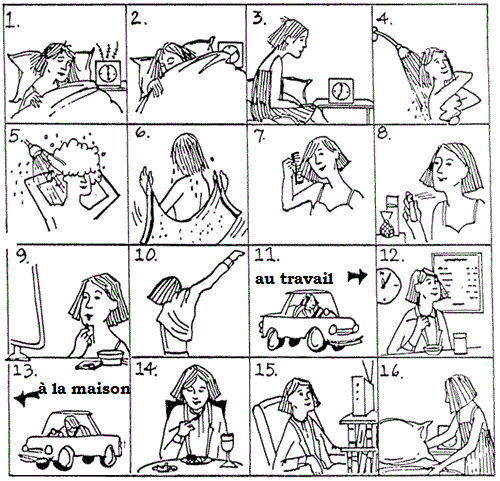 1. ___________________________________________________________________________________2. Nous _____________________________________________________________________________3. ___________________________________________________________________________________4. ___________________________________________________________________________________5. Vous _____________________________________________________________________________6. ___________________________________________________________________________________7. ___________________________________________________________________________________8. Ils _______________________________________________________________________________9. ___________________________________________________________________________________10. ___________________________________________________________________________________11. Elles ______________________________________________________________________________12. ___________________________________________________________________________________13. ___________________________________________________________________________________14. ___________________________________________________________________________________15. Nous _____________________________________________________________________________16. ___________________________________________________________________________________ 